Физкультминутка для урокаЭто супер-физкультминутка, которая обязательно пригодится учителю в работе. 
Мультяшный герой входит в класс и проводит физкультминутку, при этом не только говорит, что нужно делать, но и сам показывает все выполняемые упражнения. 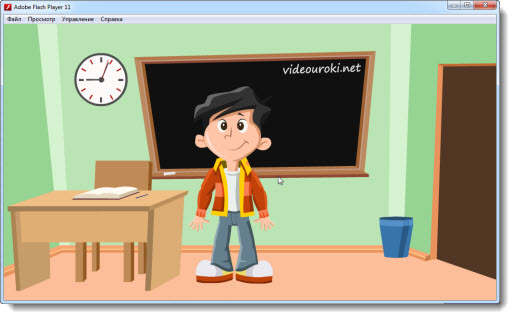 Скачать эту физкульминутку можно здесь http://videouroki.net/look/superfizmin/index.html 